Mødeplan
Tumlinge (1.-2.klasse)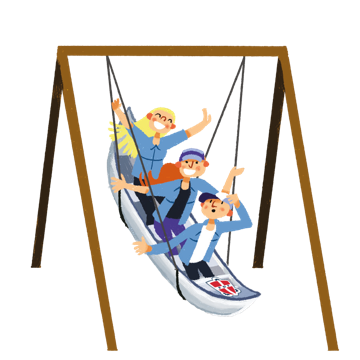 Sommer til efterårsferien 202017. august – Cirkustema (Opstart – vi holder fællesmøde med de andre hold.)Vi øver os i at jonglere, vi lærer et par trylletricks, og øver os i at gå på slackline. Vi øver os i samarbejde på tværs af alder, være modige.Overgang til næste møde: Vi hører historien om Moses der skiller vandene, for næste gang skal vi lave vandeksperimenter. 24. august - VandeksperimenterVi udforsker hvilke sjove vandlege vi kan lide, og vi bygger ting, som vand kan løbe igennem. Vi har det sjovt med vand og vi øver os i holdsamarbejde og være tålmodige. Medbring: En vandet vittighedOvergang til næste møde: Da vi fortsætter vores tema om vand slutter vi mødet af med at alle fortæller deres vandede vittighed. 31. august – VandeksperimenterVi skal lave en vandbane som får forskellige ting til at flyde ned af. Vi prøver os frem, og hjælper hinanden til gode løsninger. Overgang til næste møde: Vi skal starte på førstehjælpsmærket næste gang, og derfor slutter vi dagens møde af med at prøve at slukke stearinlys med vandpistoler. 7. september – Førstehjælpsmærke Vi skal tage førstehjælpsmærket over de næste tre møder. I dag skal vi snakke om hvad det betyder at yde førstehjælp, og huske på 1-1-2. Vi laver også nogle sår med teatersminke, og taler om ulykker. Overgang til næste møde: Næste gang skal vi lege at der sker nogle ulykker, som vi kan yde førstehjælp til. Derfor slutter vi dagens møde af med fangelegen ”ambulanceleg”